屏東縣政府教育處因應「嚴重特殊傳染性肺炎」資訊設備借用與校際間調度說明109年4月21日訂定110年5月18日修訂依據教育部109年2月27日臺教授國部字第1090021072號函「為因應嚴重特殊傳染性肺炎疫情國民中小學校補課原則補充說明」。教育部109年3月5日臺教授國部字第1090023300號函、第1090023300A號函「為因應嚴重特殊傳染性肺炎疫情，有關高級中等學校停課時之補課作業注意事項」。教育部109年3月20日臺教資(四)字第1090042172號函「因應嚴重特殊傳染性肺炎，居家學習4G門號(SIM卡)申請注意事項」。目的為因應疫情期間學生停課不停學之需求，屏東縣政府教育處(以下簡稱本府教育處)規劃於停課期間，視學生需求提供平板電腦及4G門號(SIM卡)借用服務，俾利學校及教師實施線上學習。借用對象因應「嚴重特殊傳染性肺炎」全班或全校停課，資訊設備之借用以本縣高級中等以下縣立學校，具低收入戶或中低收入身份，或其他經學校認定確有借用需求之學生為原則（符合其中一項資格即可）。借用與校際間調度方式考量設備資源有限，學校應盤點校內教師規劃線上學習所需資源，並由學校先行調度校內資訊設備，提供家中無相關設備之學生在家使用。如學校校內資訊設備不足時，由學校電話通知本府教育處教學發展科聯絡窗口，依實際需求詳填「資訊設備借用申請表」(附件1)，並將申請表核章掃描後以電子郵件寄至聯絡窗口，由本府教育處調度本縣學校既有之資訊設備；倘有4G門號借用需求得比照辦理(SIM卡，啟用後15天內有效)，4G門號(SIM卡)由本府教育處寄(送)至借用學校。「資訊設備借用申請表」經本府教育處審核後通知借用學校，借用學校派員攜帶「資訊設備借用申請表」，至借出單位領取資訊設備(申請表紙本一式2份，由雙方各執1份備查)。申請4G門號(SIM卡)之學生，其法定代理人(監護人)需填寫4G門號(SIM卡)申請表(附件2)，學校可預先於未停課前，就家中有需求學生，先行調查並由學生帶回請法定代理人(監護人)填寫，正本留存校內備查。借用流程請參閱「屏東縣政府教育處因應『嚴重特殊傳染性肺炎』線上學習資訊設備借用歸還流程」(附件4)。歸還方式借用資訊設備採批次借用及批次歸還方式辦理，由借出單位及借用學校共同檢查及確認點交各項借用之資訊設備（包括電源線等相關配件），並填具「資訊設備借用及歸還檢查表」(附件3)紙本一式2份，由雙方各執1份備查。借出單位再將「資訊設備借用及歸還檢查表」掃描後以電子郵件寄至本府教育處教學發展科聯絡窗口，以便於統籌調度設備。每次申請借用期間以3週為原則(自學校領取設備日起開始計算)。借用學校歸還資訊設備時，應將資訊設備還原為原廠設定、清除個人資料與自行安裝之軟體及完成消毒、清潔與保養，並依借用時填具之「資訊設備借用及歸還檢查表」進行歸還檢查及確認。4G門號(SIM卡)為單次使用，啟用15日後自動失效，不可額外儲值、延長或變更其他用途，SIM卡使用完畢後免歸還借出單位，請逕行銷毀。使用規定借用資訊設備以實施線上學習為主。遇有特殊狀況，借出單位得通知借用學校提前歸還借用之設備。借用學校及學生應配合下列事項：勿自行拆裝任何硬體及周邊設備。 應自行備份相關資料檔案；使用完畢後，應自行刪除個人檔案或資料，借出單位不負保存檔案之責任，並得逕行還原為設備借出時的系統初始狀態。借用期間應善盡設備保管責任，避免受到污損（例如受食物或飲料沾污），遠離高溫或潮溼之環境，以保護設備可正常運作，並禁止轉借他人使用。若發生損壞、汙毀、遺失、拆卸設備機體(含配件)、或變更系統原始設定致無法正常運作等情形，應主動通知本府教育處，不得自行送修或以其他方式處理，如有因人為因素導致設備損壞或無法正常運作等情形，借用學校及學生應負賠償責任(以賠償原設備為原則；如賠償原設備有困難者，得以新款設備取代或賠償原設備之價款)。 勿自行更換資訊設備原已安裝預設之作業系統及應用軟體，歸還前，應確認為原有作業系統及應用軟體。 學生借用期間，應遵守個人資料保護法、資通安全管理法、智慧財產權相關法令之規定，並於使用網際網路時，應遵守臺灣學術網路使用規範及國際網際網路規範等相關規定。本案聯絡窗口聯絡人：本府教育處教學發展科　沈鈺恩科員、本縣資訊教育資源中心洪鈺雯小姐聯絡電話：08-7320415#3657電子信箱：a002152@ptc.edu.tw、net@gm.ptc.edu.tw，申請郵件主旨請註明「線上學習設備申請(校名)」。本說明奉核後實施，如有補充事宜由本府教育處另函公告。【附件1】屏東縣政府教育處因應「嚴重特殊傳染性肺炎」線上學習資訊設備借用申請表　　　　　　　　　申請借用日期：　　年　　月　　日【附件2】因應「嚴重特殊傳染性肺炎」，居家學習4G門號(SIM卡)申請書監護人同意書單位審核【附件3】屏東縣政府教育處因應「嚴重特殊傳染性肺炎」線上學習資訊設備借用及歸還檢查表借用學校：                         借出單位：【附件4】屏東縣政府教育處因應『嚴重特殊傳染性肺炎』線上學習資訊設備借用歸還流程借用流程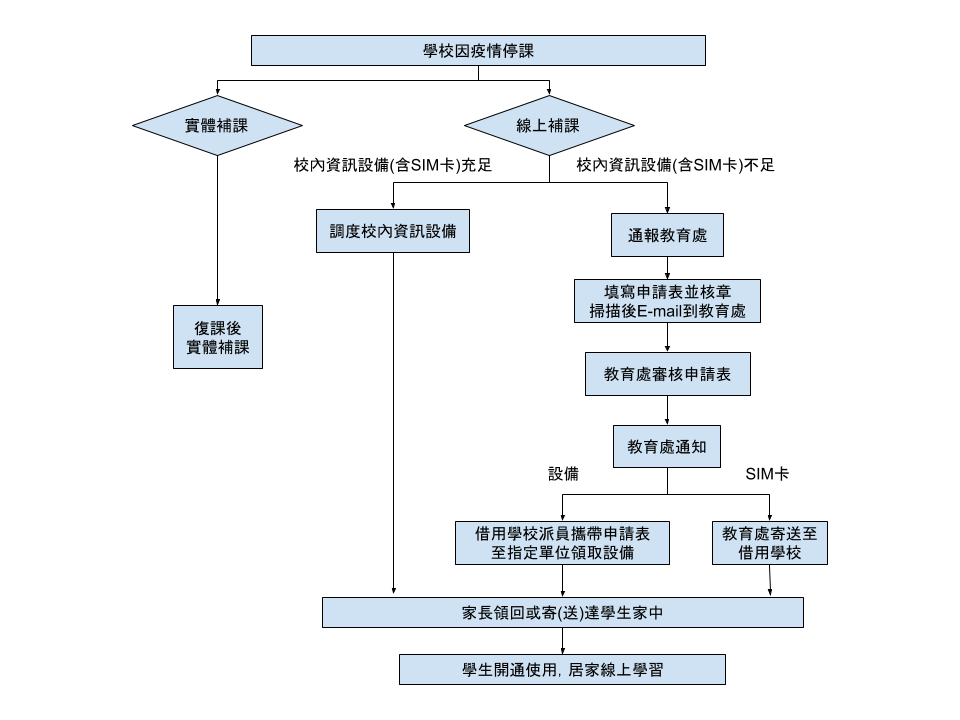 歸還流程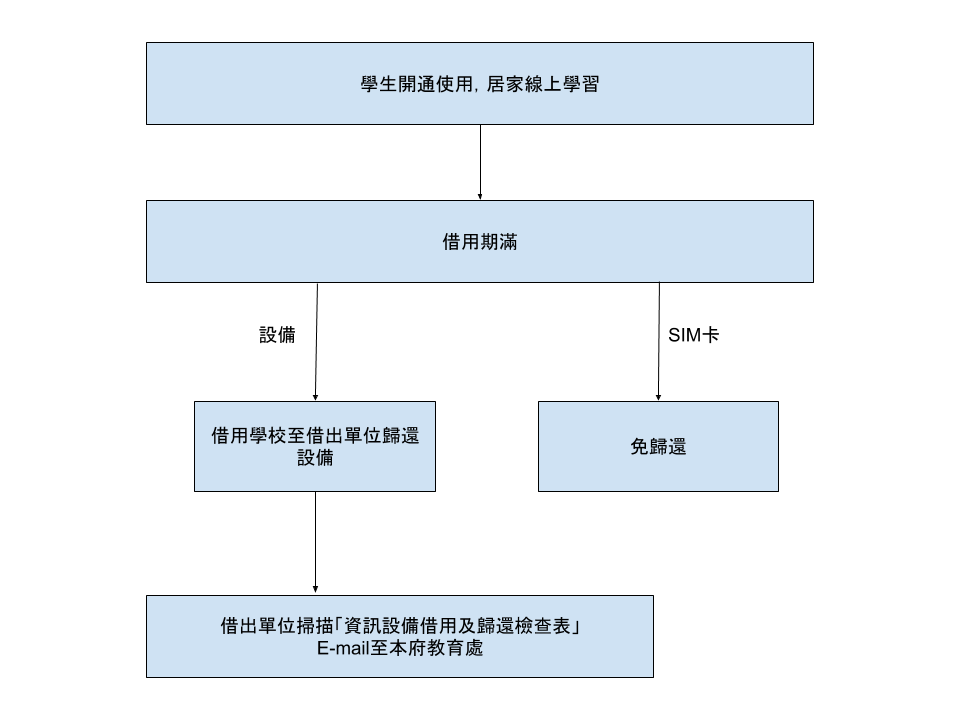 行政區學校名稱學校名稱聯絡窗口人員姓名聯絡窗口人員職稱聯絡窗口人員職稱公務電話手機號碼手機號碼E-mail信　箱借用設備數量□平板電腦：        臺□4G門號(SIM卡)：        張□平板電腦：        臺□4G門號(SIM卡)：        張□平板電腦：        臺□4G門號(SIM卡)：        張□平板電腦：        臺□4G門號(SIM卡)：        張配合事項1、勿自行拆裝任何硬體及周邊設備。 2、應自行備份相關資料檔案；使用完畢後，應自行刪除個人檔案或資料，借出單位不負保存檔案之責任，並得逕行還原為設備借出時的系統初始狀態。3、借用期間應善盡設備保管責任，避免受到污損（例如受食物或飲料沾污），遠離高溫或潮溼之環境，以保護設備可正常運作，並禁止轉借他人使用。4、若發生損壞、汙毀、遺失、拆卸設備機體(含配件)、或變更系統原始設定致無法正常運作等情形，應主動通知本府教育處，不得自行送修或以其他方式處理，如有因人為因素導致設備損壞或無法正常運作等情形，借用學校及學生應負賠償責任(以賠償原設備為原則；如賠償原設備有困難者，得以新款設備取代或賠償原設備之價款)。 5、勿自行更換資訊設備原已安裝預設之作業系統及應用軟體，歸還前，應確認為原有作業系統及應用軟體。 6、學生借用期間，應遵守個人資料保護法、資通安全管理法、智慧財產權相關法令之規定，並於使用網際網路時，應遵守臺灣學術網路使用規範及國際網際網路規範等相關規定。1、勿自行拆裝任何硬體及周邊設備。 2、應自行備份相關資料檔案；使用完畢後，應自行刪除個人檔案或資料，借出單位不負保存檔案之責任，並得逕行還原為設備借出時的系統初始狀態。3、借用期間應善盡設備保管責任，避免受到污損（例如受食物或飲料沾污），遠離高溫或潮溼之環境，以保護設備可正常運作，並禁止轉借他人使用。4、若發生損壞、汙毀、遺失、拆卸設備機體(含配件)、或變更系統原始設定致無法正常運作等情形，應主動通知本府教育處，不得自行送修或以其他方式處理，如有因人為因素導致設備損壞或無法正常運作等情形，借用學校及學生應負賠償責任(以賠償原設備為原則；如賠償原設備有困難者，得以新款設備取代或賠償原設備之價款)。 5、勿自行更換資訊設備原已安裝預設之作業系統及應用軟體，歸還前，應確認為原有作業系統及應用軟體。 6、學生借用期間，應遵守個人資料保護法、資通安全管理法、智慧財產權相關法令之規定，並於使用網際網路時，應遵守臺灣學術網路使用規範及國際網際網路規範等相關規定。1、勿自行拆裝任何硬體及周邊設備。 2、應自行備份相關資料檔案；使用完畢後，應自行刪除個人檔案或資料，借出單位不負保存檔案之責任，並得逕行還原為設備借出時的系統初始狀態。3、借用期間應善盡設備保管責任，避免受到污損（例如受食物或飲料沾污），遠離高溫或潮溼之環境，以保護設備可正常運作，並禁止轉借他人使用。4、若發生損壞、汙毀、遺失、拆卸設備機體(含配件)、或變更系統原始設定致無法正常運作等情形，應主動通知本府教育處，不得自行送修或以其他方式處理，如有因人為因素導致設備損壞或無法正常運作等情形，借用學校及學生應負賠償責任(以賠償原設備為原則；如賠償原設備有困難者，得以新款設備取代或賠償原設備之價款)。 5、勿自行更換資訊設備原已安裝預設之作業系統及應用軟體，歸還前，應確認為原有作業系統及應用軟體。 6、學生借用期間，應遵守個人資料保護法、資通安全管理法、智慧財產權相關法令之規定，並於使用網際網路時，應遵守臺灣學術網路使用規範及國際網際網路規範等相關規定。1、勿自行拆裝任何硬體及周邊設備。 2、應自行備份相關資料檔案；使用完畢後，應自行刪除個人檔案或資料，借出單位不負保存檔案之責任，並得逕行還原為設備借出時的系統初始狀態。3、借用期間應善盡設備保管責任，避免受到污損（例如受食物或飲料沾污），遠離高溫或潮溼之環境，以保護設備可正常運作，並禁止轉借他人使用。4、若發生損壞、汙毀、遺失、拆卸設備機體(含配件)、或變更系統原始設定致無法正常運作等情形，應主動通知本府教育處，不得自行送修或以其他方式處理，如有因人為因素導致設備損壞或無法正常運作等情形，借用學校及學生應負賠償責任(以賠償原設備為原則；如賠償原設備有困難者，得以新款設備取代或賠償原設備之價款)。 5、勿自行更換資訊設備原已安裝預設之作業系統及應用軟體，歸還前，應確認為原有作業系統及應用軟體。 6、學生借用期間，應遵守個人資料保護法、資通安全管理法、智慧財產權相關法令之規定，並於使用網際網路時，應遵守臺灣學術網路使用規範及國際網際網路規範等相關規定。借用期間110年　　月　　日至110年　　月　　日(借用期間以3週為原則)110年　　月　　日至110年　　月　　日(借用期間以3週為原則)110年　　月　　日至110年　　月　　日(借用期間以3週為原則)110年　　月　　日至110年　　月　　日(借用期間以3週為原則)簽　　　章(借用學校聯絡窗口人員)(借用學校聯絡窗口人員)(借用學校主管)(借用學校主管)立同意書人身份證字號立同意書人__________________身份證字號__________________為未成年人身份證字號為未成年人__________________身份證字號__________________之法定代理人，茲同意其申辦4G門號(SIM卡)作為防疫停課居家線上學習使用，若本門號涉及非法，願負連帶法律責任。之法定代理人，茲同意其申辦4G門號(SIM卡)作為防疫停課居家線上學習使用，若本門號涉及非法，願負連帶法律責任。之法定代理人，茲同意其申辦4G門號(SIM卡)作為防疫停課居家線上學習使用，若本門號涉及非法，願負連帶法律責任。之法定代理人，茲同意其申辦4G門號(SIM卡)作為防疫停課居家線上學習使用，若本門號涉及非法，願負連帶法律責任。法定代理人簽名連絡電話法定代理人簽名__________________連絡電話__________________□符合經濟弱勢資格□低收入	□中低收入	□學校認定：□低收入	□中低收入	□學校認定：□資格核定不符□告知其他電信優惠方案□告知其他電信優惠方案學校：核定日期：	年	月	日核定日期：	年	月	日承辦人：主管：主管：□配發 4G門號(SIM 卡)□不配發4G門號□中華電信 □亞太電信 □台灣大哥大 □遠傳電信□中華電信 □亞太電信 □台灣大哥大 □遠傳電信□配發 4G門號(SIM 卡)□不配發4G門號4G 門號：_________________SIM 卡序號：______________領用日期：        年     月      日主管單位：核定日期：	年	月	日核定日期：	年	月	日承辦人：主管：主管：設備項目檢查項目借出檢查歸還檢查1-1平板電腦(數量　    臺)配件：2-1開、關機□正常□異常說明：□正常□異常說明：1-1平板電腦(數量　    臺)配件：2-2資料已清除□正常□異常說明：□正常□異常說明：1-1平板電腦(數量　    臺)配件：2-3外觀無毀壞□正常□異常說明：□正常□異常說明：1-1平板電腦(數量　    臺)配件：2-4設備已消毒□正常□異常說明：□正常□異常說明：1-1平板電腦(數量　    臺)配件：2-5原運送紙箱□正常□異常說明：□正常□異常說明：1-1平板電腦(數量　    臺)配件：2-6其他(詳細描述)1-3 4G門號(SIM卡)(數量　    張)1-3 4G門號(SIM卡)(數量　    張)□正常借出借出歸還歸還借 出 日 期歸 還 日 期借用學校簽章借用學校簽章借出單位簽章借出單位簽章